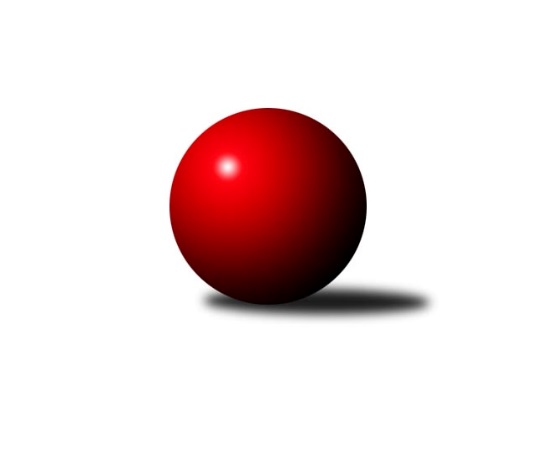 Č.1Ročník 2018/2019	15.9.2018Nejlepšího výkonu v tomto kole: 3267 dosáhlo družstvo: TJ Spartak Pelhřimov2. KLZ A 2018/2019Výsledky 1. kolaSouhrnný přehled výsledků:TJ Lokomotiva Ústí n. L. 	- SK Žižkov Praha	2:6	3086:3178	9.5:14.5	15.9.TJ Neratovice	- KK PSJ Jihlava	1:7	3008:3164	6.5:17.5	15.9.KK Jiří Poděbrady	- Kuželky Jiskra Hazlov 	7:1	3152:3047	16.0:8.0	15.9.TJ Spartak Pelhřimov	- SKK Primátor Náchod B	5:3	3267:3170	11.0:13.0	15.9.TJ Sparta Kutná Hora	- TJ Bižuterie Jablonec nad Nisou	6:2	3092:3038	14.0:10.0	15.9.Tabulka družstev:	1.	KK PSJ Jihlava	1	1	0	0	7.0 : 1.0 	17.5 : 6.5 	 3164	2	2.	KK Jiří Poděbrady	1	1	0	0	7.0 : 1.0 	16.0 : 8.0 	 3152	2	3.	SK Žižkov Praha	1	1	0	0	6.0 : 2.0 	14.5 : 9.5 	 3178	2	4.	TJ Sparta Kutná Hora	1	1	0	0	6.0 : 2.0 	14.0 : 10.0 	 3092	2	5.	TJ Spartak Pelhřimov	1	1	0	0	5.0 : 3.0 	11.0 : 13.0 	 3267	2	6.	TJ Sokol Chýnov	0	0	0	0	0.0 : 0.0 	0.0 : 0.0 	 0	0	7.	SKK Primátor Náchod B	1	0	0	1	3.0 : 5.0 	13.0 : 11.0 	 3170	0	8.	TJ Bižuterie Jablonec nad Nisou	1	0	0	1	2.0 : 6.0 	10.0 : 14.0 	 3038	0	9.	TJ Lokomotiva Ústí n. L.	1	0	0	1	2.0 : 6.0 	9.5 : 14.5 	 3086	0	10.	Kuželky Jiskra Hazlov	1	0	0	1	1.0 : 7.0 	8.0 : 16.0 	 3047	0	11.	TJ Neratovice	1	0	0	1	1.0 : 7.0 	6.5 : 17.5 	 3008	0Podrobné výsledky kola:	 TJ Lokomotiva Ústí n. L. 	3086	2:6	3178	SK Žižkov Praha	Tereza Odstrčilová	128 	 119 	 116 	148	511 	 1:3 	 579 	 156	145 	 139	139	Lenka Boštická	Eva Jandíková	137 	 119 	 127 	136	519 	 0.5:3.5 	 531 	 137	124 	 131	139	Kateřina Katzová	Anežka Motejlová	128 	 111 	 119 	142	500 	 2:2 	 528 	 116	147 	 132	133	Irini Sedláčková	Jana Balzerová	148 	 114 	 149 	121	532 	 3:1 	 493 	 136	131 	 113	113	Anna Sailerová	Barbora Vašáková	115 	 132 	 117 	130	494 	 0:4 	 550 	 139	138 	 133	140	Blanka Mašková	Šárka Vohnoutová	135 	 131 	 142 	122	530 	 3:1 	 497 	 129	137 	 113	118	Lucie Řehánkovározhodčí: vedoucí družstev Nejlepší výkon utkání: 579 - Lenka Boštická	 TJ Neratovice	3008	1:7	3164	KK PSJ Jihlava	Jaroslava Fukačová	136 	 133 	 125 	127	521 	 1:3 	 520 	 116	148 	 127	129	Eva Rosendorfská	Eva Dvorská	127 	 128 	 123 	118	496 	 1:3 	 525 	 139	136 	 133	117	Petra Dočkalová	Hana Mlejnková	126 	 116 	 99 	109	450 	 0.5:3.5 	 528 	 130	116 	 137	145	Martina Melchertová	Karolína Kovaříková	122 	 134 	 122 	114	492 	 0:4 	 555 	 132	153 	 142	128	Šárka Vacková	Alžběta Doškářová	118 	 147 	 119 	107	491 	 1:3 	 530 	 133	138 	 134	125	Jana Braunová	Lucie Holubová	132 	 146 	 122 	158	558 	 3:1 	 506 	 114	121 	 128	143	Simona Matulovározhodčí: Vladislav TajčNejlepší výkon utkání: 558 - Lucie Holubová	 KK Jiří Poděbrady	3152	7:1	3047	Kuželky Jiskra Hazlov 	Michaela Moravcová	139 	 129 	 117 	137	522 	 3:1 	 502 	 120	134 	 112	136	Karoline Utikalová	Zdeňka Dejdová	138 	 140 	 147 	134	559 	 4:0 	 480 	 106	114 	 128	132	Miroslava Utikalová	Lada Tichá	121 	 153 	 137 	129	540 	 3:1 	 491 	 113	129 	 118	131	Eva Kotalová	Lenka Honzíková	131 	 135 	 117 	133	516 	 3:1 	 480 	 117	137 	 102	124	Andrea Trampuschová	Zuzana Holcmanová	150 	 152 	 127 	120	549 	 2:2 	 548 	 132	144 	 143	129	Lucie Tauerová	Magdaléna Moravcová	122 	 135 	 93 	116	466 	 1:3 	 546 	 139	133 	 140	134	Marta Kořanovározhodčí: Jiří MiláčekNejlepší výkon utkání: 559 - Zdeňka Dejdová	 TJ Spartak Pelhřimov	3267	5:3	3170	SKK Primátor Náchod B	Aneta Kusiová	140 	 123 	 122 	135	520 	 0:4 	 566 	 148	129 	 141	148	Denisa Nálevková	Štěpánka Vytisková	128 	 121 	 155 	135	539 	 2:2 	 516 	 138	132 	 115	131	Michaela Dušková	Kateřina Carvová	130 	 132 	 160 	157	579 	 2:2 	 527 	 131	138 	 112	146	Denisa Kovačovičová	Lucie Smrčková	141 	 138 	 144 	154	577 	 4:0 	 467 	 124	113 	 110	120	Adéla Víšová *1	Josefína Vytisková	143 	 117 	 136 	126	522 	 1:3 	 544 	 111	138 	 143	152	Helena Mervartová	Petra Štrosmajerová	130 	 121 	 134 	145	530 	 2:2 	 550 	 136	142 	 131	141	Kateřina Majerovározhodčí: Bulíček Josefstřídání: *1 od 84. hodu Milena MankoveckáNejlepší výkon utkání: 579 - Kateřina Carvová	 TJ Sparta Kutná Hora	3092	6:2	3038	TJ Bižuterie Jablonec nad Nisou	Jitka Bulíčková	137 	 135 	 133 	150	555 	 4:0 	 481 	 122	122 	 125	112	Zdeňka Kvapilová	Kamila Dvořáková	157 	 148 	 124 	126	555 	 3:1 	 521 	 144	126 	 118	133	Jitka Šklíbová	Jana Abrahámová	109 	 122 	 141 	134	506 	 2:2 	 542 	 130	117 	 129	166	Olga Syková	Marie Adamcová *1	136 	 114 	 106 	126	482 	 2:2 	 459 	 107	121 	 103	128	Lenka Stejskalová	Ivana Kopecká	122 	 133 	 131 	140	526 	 2:2 	 521 	 136	122 	 133	130	Jana Florianová	Zdeňka Vokolková *2	134 	 99 	 123 	112	468 	 1:3 	 514 	 139	129 	 120	126	Iveta Seifertová st.rozhodčí: Vyhlídal Vítězslavstřídání: *1 od 61. hodu Hana Barborová, *2 od 61. hodu Lenka KlimčákováNejlepšího výkonu v tomto utkání: 555 kuželek dosáhli: Jitka Bulíčková, Kamila DvořákováPořadí jednotlivců:	jméno hráče	družstvo	celkem	plné	dorážka	chyby	poměr kuž.	Maximum	1.	Lenka Boštická 	SK Žižkov Praha	579.00	376.0	203.0	2.0	1/1	(579)	2.	Kateřina Carvová 	TJ Spartak Pelhřimov	579.00	380.0	199.0	6.0	1/1	(579)	3.	Lucie Smrčková 	TJ Spartak Pelhřimov	577.00	374.0	203.0	3.0	1/1	(577)	4.	Denisa Nálevková 	SKK Primátor Náchod B	566.00	360.0	206.0	3.0	1/1	(566)	5.	Zdeňka Dejdová 	KK Jiří Poděbrady	559.00	374.0	185.0	6.0	1/1	(559)	6.	Lucie Holubová 	TJ Neratovice	558.00	368.0	190.0	1.0	1/1	(558)	7.	Šárka Vacková 	KK PSJ Jihlava	555.00	353.0	202.0	6.0	1/1	(555)	8.	Kamila Dvořáková 	TJ Sparta Kutná Hora	555.00	362.0	193.0	2.0	1/1	(555)	9.	Jitka Bulíčková 	TJ Sparta Kutná Hora	555.00	370.0	185.0	4.0	1/1	(555)	10.	Kateřina Majerová 	SKK Primátor Náchod B	550.00	353.0	197.0	3.0	1/1	(550)	11.	Blanka Mašková 	SK Žižkov Praha	550.00	372.0	178.0	6.0	1/1	(550)	12.	Zuzana Holcmanová 	KK Jiří Poděbrady	549.00	380.0	169.0	8.0	1/1	(549)	13.	Lucie Tauerová 	Kuželky Jiskra Hazlov 	548.00	379.0	169.0	2.0	1/1	(548)	14.	Marta Kořanová 	Kuželky Jiskra Hazlov 	546.00	373.0	173.0	8.0	1/1	(546)	15.	Helena Mervartová 	SKK Primátor Náchod B	544.00	355.0	189.0	4.0	1/1	(544)	16.	Olga Syková 	TJ Bižuterie Jablonec nad Nisou	542.00	369.0	173.0	7.0	1/1	(542)	17.	Lada Tichá 	KK Jiří Poděbrady	540.00	340.0	200.0	5.0	1/1	(540)	18.	Štěpánka Vytisková 	TJ Spartak Pelhřimov	539.00	347.0	192.0	3.0	1/1	(539)	19.	Jana Balzerová 	TJ Lokomotiva Ústí n. L. 	532.00	358.0	174.0	3.0	1/1	(532)	20.	Kateřina Katzová 	SK Žižkov Praha	531.00	345.0	186.0	7.0	1/1	(531)	21.	Jana Braunová 	KK PSJ Jihlava	530.00	348.0	182.0	2.0	1/1	(530)	22.	Petra Štrosmajerová 	TJ Spartak Pelhřimov	530.00	350.0	180.0	4.0	1/1	(530)	23.	Šárka Vohnoutová 	TJ Lokomotiva Ústí n. L. 	530.00	374.0	156.0	11.0	1/1	(530)	24.	Irini Sedláčková 	SK Žižkov Praha	528.00	356.0	172.0	4.0	1/1	(528)	25.	Martina Melchertová 	KK PSJ Jihlava	528.00	359.0	169.0	4.0	1/1	(528)	26.	Denisa Kovačovičová 	SKK Primátor Náchod B	527.00	372.0	155.0	7.0	1/1	(527)	27.	Ivana Kopecká 	TJ Sparta Kutná Hora	526.00	365.0	161.0	11.0	1/1	(526)	28.	Petra Dočkalová 	KK PSJ Jihlava	525.00	355.0	170.0	3.0	1/1	(525)	29.	Josefína Vytisková 	TJ Spartak Pelhřimov	522.00	347.0	175.0	4.0	1/1	(522)	30.	Michaela Moravcová 	KK Jiří Poděbrady	522.00	360.0	162.0	1.0	1/1	(522)	31.	Jana Florianová 	TJ Bižuterie Jablonec nad Nisou	521.00	350.0	171.0	4.0	1/1	(521)	32.	Jaroslava Fukačová 	TJ Neratovice	521.00	354.0	167.0	5.0	1/1	(521)	33.	Jitka Šklíbová 	TJ Bižuterie Jablonec nad Nisou	521.00	361.0	160.0	4.0	1/1	(521)	34.	Eva Rosendorfská 	KK PSJ Jihlava	520.00	349.0	171.0	5.0	1/1	(520)	35.	Aneta Kusiová 	TJ Spartak Pelhřimov	520.00	351.0	169.0	6.0	1/1	(520)	36.	Eva Jandíková 	TJ Lokomotiva Ústí n. L. 	519.00	354.0	165.0	6.0	1/1	(519)	37.	Lenka Honzíková 	KK Jiří Poděbrady	516.00	348.0	168.0	11.0	1/1	(516)	38.	Michaela Dušková 	SKK Primátor Náchod B	516.00	357.0	159.0	8.0	1/1	(516)	39.	Iveta Seifertová  st.	TJ Bižuterie Jablonec nad Nisou	514.00	345.0	169.0	5.0	1/1	(514)	40.	Tereza Odstrčilová 	TJ Lokomotiva Ústí n. L. 	511.00	356.0	155.0	6.0	1/1	(511)	41.	Jana Abrahámová 	TJ Sparta Kutná Hora	506.00	338.0	168.0	5.0	1/1	(506)	42.	Simona Matulová 	KK PSJ Jihlava	506.00	359.0	147.0	11.0	1/1	(506)	43.	Karoline Utikalová 	Kuželky Jiskra Hazlov 	502.00	347.0	155.0	9.0	1/1	(502)	44.	Anežka Motejlová 	TJ Lokomotiva Ústí n. L. 	500.00	369.0	131.0	13.0	1/1	(500)	45.	Lucie Řehánková 	SK Žižkov Praha	497.00	338.0	159.0	10.0	1/1	(497)	46.	Eva Dvorská 	TJ Neratovice	496.00	333.0	163.0	4.0	1/1	(496)	47.	Barbora Vašáková 	TJ Lokomotiva Ústí n. L. 	494.00	325.0	169.0	3.0	1/1	(494)	48.	Anna Sailerová 	SK Žižkov Praha	493.00	354.0	139.0	9.0	1/1	(493)	49.	Karolína Kovaříková 	TJ Neratovice	492.00	353.0	139.0	12.0	1/1	(492)	50.	Alžběta Doškářová 	TJ Neratovice	491.00	319.0	172.0	10.0	1/1	(491)	51.	Eva Kotalová 	Kuželky Jiskra Hazlov 	491.00	326.0	165.0	9.0	1/1	(491)	52.	Zdeňka Kvapilová 	TJ Bižuterie Jablonec nad Nisou	481.00	345.0	136.0	11.0	1/1	(481)	53.	Andrea Trampuschová 	Kuželky Jiskra Hazlov 	480.00	336.0	144.0	8.0	1/1	(480)	54.	Miroslava Utikalová 	Kuželky Jiskra Hazlov 	480.00	340.0	140.0	9.0	1/1	(480)	55.	Magdaléna Moravcová 	KK Jiří Poděbrady	466.00	327.0	139.0	7.0	1/1	(466)	56.	Lenka Stejskalová 	TJ Bižuterie Jablonec nad Nisou	459.00	323.0	136.0	7.0	1/1	(459)	57.	Hana Mlejnková 	TJ Neratovice	450.00	304.0	146.0	13.0	1/1	(450)Sportovně technické informace:Starty náhradníků:registrační číslo	jméno a příjmení 	datum startu 	družstvo	číslo startu22010	Štěpánka Vytisková	15.09.2018	TJ Spartak Pelhřimov	1x4761	Miroslava Utikalová	15.09.2018	Kuželky Jiskra Hazlov 	1x3529	Olga Petráčková	15.09.2018	TJ Bižuterie Jablonec nad Nisou	1x1048	Anna Sailerová	15.09.2018	SK Žižkov Praha	1x22101	Lucie Smrčková	15.09.2018	TJ Spartak Pelhřimov	1x
Hráči dopsaní na soupisku:registrační číslo	jméno a příjmení 	datum startu 	družstvo	23355	Lada Tichá	15.09.2018	KK Jiří Poděbrady	22495	Karolína Kovaříková	15.09.2018	TJ Neratovice	23201	Zdeňka Vokolková	15.09.2018	TJ Sparta Kutná Hora	12931	Kamila Dvořáková	15.09.2018	TJ Sparta Kutná Hora	2836	Blanka Mašková	15.09.2018	SK Žižkov Praha	1960	Lenka Klimčáková	15.09.2018	TJ Sparta Kutná Hora	10996	Lenka Honzíková	15.09.2018	KK Jiří Poděbrady	4484	Jaroslava Fukačová	15.09.2018	TJ Neratovice	19000	Jana Abrahámová	15.09.2018	TJ Sparta Kutná Hora	21101	Kateřina Majerová	15.09.2018	SKK Primátor Náchod B	Program dalšího kola:2. kolo			Kuželky Jiskra Hazlov  - -- volný los --	22.9.2018	so	10:00	TJ Bižuterie Jablonec nad Nisou - TJ Neratovice	22.9.2018	so	10:00	SKK Primátor Náchod B - TJ Sparta Kutná Hora	22.9.2018	so	10:00	SK Žižkov Praha - TJ Spartak Pelhřimov	22.9.2018	so	10:00	TJ Sokol Chýnov - TJ Lokomotiva Ústí n. L. 	22.9.2018	so	12:15	KK PSJ Jihlava - KK Jiří Poděbrady				-- volný los -- - TJ Lokomotiva Ústí n. L.  (předehrávka z 3. kola)	Nejlepší šestka kola - absolutněNejlepší šestka kola - absolutněNejlepší šestka kola - absolutněNejlepší šestka kola - absolutněNejlepší šestka kola - dle průměru kuželenNejlepší šestka kola - dle průměru kuželenNejlepší šestka kola - dle průměru kuželenNejlepší šestka kola - dle průměru kuželenNejlepší šestka kola - dle průměru kuželenPočetJménoNázev týmuVýkonPočetJménoNázev týmuPrůměr (%)Výkon1xKateřina CarvováPelhřimov A5791xKateřina CarvováPelhřimov A110.775791xLenka BoštickáŽižkov5791xLucie SmrčkováPelhřimov A110.395771xLucie SmrčkováPelhřimov A5771xLenka BoštickáŽižkov109.535791xDenisa NálevkováNáchod B5661xLucie HolubováNeratovice108.685581xZdeňka DejdováPoděbrady5591xDenisa NálevkováNáchod B108.295661xLucie HolubováNeratovice5581xŠárka VackováJihlava108.1555